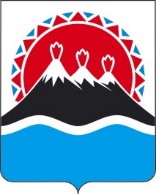 МИНИСТЕРСТВО РАЗВИТИЯ ГРАЖДАНСКОГО ОБЩЕСТВА КАМЧАТСКОГО КРАЯПРИКАЗВ связи с изменением структуры исполнительных органов Камчатского края в соответствии с постановлением Губернатора Камчатского края 
от 04.12.2024 № 49 «Об изменении структуры исполнительных органов государственной власти Камчатского края», в соответствии со статьей 575 Гражданского кодекса Российской Федерации, статьей 17 Федерального закона от 27.07.2004 № 79-ФЗ «О государственной гражданской службе Российской Федерации», постановлением Правительства Российской Федерации от 09.01.2014 № 10 «О порядке сообщения отдельными категориями лиц о получении подарка в связи с протокольными мероприятиями, служебными командировками и другими официальными мероприятиями, участие в которых связано с исполнением ими служебных (должностных) обязанностей, сдачи и оценки подарка, реализации (выкупа) и зачисления средств, вырученных от его реализацииПРИКАЗЫВАЮ:1.	Утвердить Положение о порядке сообщения государственными гражданскими служащими Министерства развития гражданского общества Камчатского края о получении подарка в связи с протокольными мероприятиями, служебными командировками и другими официальными мероприятиями, участие в которых связано с исполнением ими служебных (должностных) обязанностей, сдаче и оценке подарка, реализации (выкупе) и зачислении средств, вырученных от его реализации, согласно приложению к настоящему приказу.2.	Определить Антонову Анну Александровну, референта отдела правового и финансового обеспечения, уполномоченным должностным лицом, ответственным за регистрацию уведомлений о получении государственными гражданскими служащими Министерства развития гражданского общества Камчатского края подарков в связи с протокольными мероприятиями, служебными командировками и другими официальными мероприятиями, участие в которых связано с исполнением ими служебных (должностных) обязанностей и направление уведомлений в Постоянно действующую комиссию по поступлению и выбытию активов в Министерстве развития гражданского общества Камчатского края.3.	Возложить на Постоянно действующую комиссию по поступлению и выбытию активов в Министерстве развития гражданского общества Камчатского края функции по рассмотрению уведомлений от государственных гражданских Министерства развития гражданского общества Камчатского края (далее – гражданские служащие) о получении ими подарков в связи с протокольными мероприятиями, служебными командировками и другими официальными мероприятиями (далее – подарки), а также определение его стоимости. 4.	Определить Несмеянову Юлию Геннадьевну, консультанта отдела правового и финансового обеспечения, материально ответственным должностным лицом Министерства развития гражданского общества Камчатского края, осуществляющим прием и хранение подарков, полученных государственными гражданскими служащими в связи с протокольными мероприятиями, служебными командировками и другими официальными мероприятиями, участие в которых связано с исполнением ими служебных (должностных) обязанностей, сдаче и оценке подарка, реализации (выкупе) и зачислении средств, вырученных от его реализации.5.	Признать утратившими силу приказ Министерства развития гражданского общества и молодежи Камчатского от 05.10.2022 № 338-П 
«Об утверждении Положения о порядке сообщения государственными гражданскими служащими Министерства развития гражданского общества и молодежи Камчатского края о получении подарка в связи с протокольными мероприятиями, служебными командировками и другими официальными мероприятиями, участие в которых связано с исполнением ими служебных (должностных) обязанностей, сдаче и оценке подарка, реализации (выкупе) и зачислении средств, вырученных от его реализации».4.	Настоящий приказ вступает в силу через 10 дней после его официального опубликования.	Приложение к приказу Министерстваразвития гражданского общества Камчатского краяПоложениео порядке сообщения государственными гражданскими служащими Министерства развития гражданского общества Камчатского края о получении подарка в связи с протокольными мероприятиями, служебными командировками и другими официальными мероприятиями, участие в которых связано с исполнением ими служебных (должностных) обязанностей, сдаче и оценке подарка, реализации (выкупе) и зачислении средств, вырученных от его реализации1. Настоящее Положение определяет порядок сообщения государственными гражданскими служащими Министерства развития гражданского общества Камчатского края (далее – Министерство, гражданские служащие) о получении подарка в связи с протокольными мероприятиями, служебными командировками и другими официальными мероприятиями, участие в которых связано с их должностным положением или исполнением ими служебных (должностных) обязанностей (далее - подарок), порядок сдачи и оценки подарка, реализации (выкупа) и зачисления средств, вырученных от его реализации.2. Для целей настоящего Положения используются следующие понятия:1) подарок, полученный в связи с протокольными мероприятиями, служебными командировками и другими официальными мероприятиями, - подарок, полученный гражданским служащим от физических (юридических) лиц, которые осуществляют дарение, исходя из должностного положения одаряемого или исполнения им служебных (должностных) обязанностей, за исключением канцелярских принадлежностей, которые в рамках протокольных мероприятий, служебных командировок и других официальных мероприятий предоставлены каждому участнику указанных мероприятий в целях исполнения им своих служебных (должностных) обязанностей, цветов и ценных подарков, которые вручены в качестве поощрения (награды);2) получение подарка в связи с протокольными мероприятиями, служебными командировками и другими официальными мероприятиями, участие в которых связано с исполнением служебных (должностных) обязанностей - получение гражданским служащим лично или через посредника от физических (юридических) лиц подарка в рамках осуществления деятельности, предусмотренной должностной инструкцией, а также в связи с исполнением служебных (должностных) обязанностей в случаях, установленных федеральными законами, законами Камчатского края и иными нормативными правовыми актами Камчатского края, регламентами исполнительных органов Камчатского края и (или) иными правовыми актами исполнительных органов Камчатского края, определяющими особенности правового положения и специфику служебных (должностных) обязанностей указанных лиц.3. Гражданские служащие не вправе получать подарки от физических (юридических) лиц в связи с их должностным положением или исполнением ими служебных (должностных) обязанностей, за исключением подарков, полученных в связи с протокольными мероприятиями, служебными командировками и другими официальными мероприятиями, участие в которых связано с исполнением ими служебных (должностных) обязанностей.4. Гражданские служащие обязаны уведомлять обо всех случаях получения подарка в связи с протокольными мероприятиями, служебными командировками и другими официальными мероприятиями, участие в которых связано с исполнением ими служебных (должностных) обязанностей, в порядке, предусмотренном Типовым положением о сообщении отдельными категориями лиц о получении подарка в связи с протокольными мероприятиями, служебными командировками и другими официальными мероприятиями, участие в которых связано с исполнением ими служебных (должностных) обязанностей, сдаче и оценке подарка, реализации (выкупе) и зачислении средств, вырученных от его реализации, утвержденным Постановлением Правительства Российской Федерации от 09.01.2014 № 10 (далее - Уведомление) согласно приложению 1 к настоящему Положению.5. Уведомление составляется в 2 экземплярах и представляется (направляется) не позднее 3 рабочих дней со дня получения гражданским служащим подарка уполномоченному должностному лицу, ответственному за регистрацию уведомлений о получении подарков в связи с протокольными мероприятиями, служебными командировками и другими официальными мероприятиями, участие в которых связано с исполнением служебных (должностных) обязанностей и направление их в Постоянно действующую комиссию по поступлению и выбытию активов в Министерстве (далее – уполномоченное должностное лицо за регистрацию Уведомлений) для регистрации в журнале регистрации уведомлений о получении подарка государственным гражданским служащим согласно приложению 2 к настоящему Положению, который прошивается, нумеруется и скрепляется печатью Министерства. Одно уведомление может содержать информацию о нескольких подарках. К уведомлению прилагаются документы (при их наличии), подтверждающие стоимость подарка (кассовый чек, товарный чек, иной документ об оплате (приобретении) подарка). В случае наличия документов, согласно которым стоимость подарка составляет менее трех тысяч рублей либо равна указанной сумме, данные документы также прилагаются к Уведомлению. 6. В случае если подарок получен во время служебной командировки, Уведомление представляется (направляется) не позднее 3 рабочих дней со дня возвращения лица, получившего подарок, из служебной командировки.7. При невозможности подачи Уведомления в сроки, указанные в абзацах первом и втором настоящей части, по причине, не зависящей от должностного лица, оно представляется (направляется) не позднее следующего дня после ее устранения.8. Первый экземпляр Уведомления, зарегистрированный уполномоченным должностным лицом по профилактике коррупционных и иных правонарушений, направляется в Постоянно действующую комиссию по поступлению и выбытию активов в Министерстве коллегиальным органом (далее – Комиссия по поступлению и выбытию активов). Второй экземпляр уведомления с отметкой о его регистрации возвращается гражданскому служащему.9. Гражданский служащий обязан передать подарок, стоимость которого подтверждается документами и превышает 3 тысячи рублей либо стоимость которого неизвестна, на хранение материально ответственному должностному лицу Министерства, осуществляющему прием подарков и их хранение (далее – материально ответственное должностное лицо) по акту приема-передачи согласно приложению 3 к настоящему Положению не позднее 5 рабочих дней со дня регистрации Уведомления. В целях обеспечения надлежащего учета к подарку, принятому на хранение, материально ответственное должностное лицо прикрепляет ярлык с указанием даты и номера акта приема-передачи такого подарка. В случае если сдаваемый подарок поврежден, информацию об этом необходимо указать в акте приема-передачи. Хранение подарков и сопутствующих документов обеспечивается с соблюдением надлежащих условий и осуществляется в помещении, позволяющем обеспечить их сохранность.10. До передачи подарка по акту приема-передачи ответственность в соответствии с законодательством Российской Федерации за утрату или повреждение подарка несет лицо, получившее подарок.11. Комиссия по поступлению и выбытию активов в целях принятия в порядке, установленном законодательством Российской Федерации, к бухгалтерскому учету подарка проводит определение его стоимости на основе рыночной цены, действующей на дату принятия к учету подарка, или цены на аналогичную материальную ценность в сопоставимых условиях. Сведения о рыночной цене подтверждаются документально, а при невозможности документального подтверждения - экспертным путем.12. При наличии документов, подтверждающих стоимость подарка (кассового чека, товарного чека, иного документа об оплате (приобретении) подарка), проведение процедур по определению текущей оценочной стоимости подарка в целях принятия его к бухгалтерскому учету не требуется.13. В случае если в результате определения текущей оценочной стоимости подарка в целях принятия его к бухгалтерскому учету выявлено, что его стоимость менее трех тысяч рублей, подарок подлежит возврату сдавшему его гражданскому служащему. 14. Подарок возвращается сдавшему его гражданскому служащему по акту приема-передачи (возврата) согласно приложению 4 к настоящему Положению.15. Уполномоченное должностное лицо, ответственное за принятие подарка к бухгалтерскому учету, обеспечивает включение в установленном порядке принятого к бухгалтерскому учету подарка, стоимость которого превышает 3 тысячи рублей, в реестр имущества, находящегося в государственной собственности Камчатского края.16. Гражданский служащий, сдавший подарок, может его выкупить, направив на имя Министра развития гражданского общества и молодежи Камчатского края заявление о выкупе подарка согласно приложению 5 к настоящему Положению не позднее 2 месяцев со дня сдачи подарка.17. Комиссия по поступлению и выбытию активов в течение 3 месяцев со дня поступления заявления о выкупе подарка с соответствующей резолюцией Министра развития гражданского общества и молодежи Камчатского края организует оценку стоимости подарка для реализации (выкупа) и уведомляет в письменной форме лицо, подавшее заявление, о результатах оценки, после чего в течение месяца заявитель выкупает подарок по установленной в результате оценки стоимости или отказывается от выкупа.18. В случае если в отношении подарка, изготовленного из драгоценных металлов и (или) драгоценных камней, от должностного лица не поступило заявление о выкупе подарка либо при отказе от выкупа такого подарка, подарок, изготовленный из драгоценных металлов и (или) драгоценных камней подлежит передаче уполномоченным органом в федеральное казенное учреждение «Государственное учреждение по формированию Государственного фонда драгоценных металлов и драгоценных камней Российской Федерации, хранению, отпуску и использованию драгоценных металлов и драгоценных камней (Гохран России) при Министерстве финансов Российской Федерации» для зачисления в Государственный фонд драгоценных металлов и драгоценных камней Российской Федерации.19. Подарок, в отношении которого не поступило заявление о выкупе подарка, может использоваться Министерством развития гражданского общества и молодежи Камчатского края с учетом заключения Комиссии по поступлению и выбытию активов, в том числе для оформления стендов Министерства развития гражданского общества и молодежи Камчатского края.20. В случае нецелесообразности использования подарка, Министром развития гражданского общества и молодежи Камчатского края на основании представления Комиссии по поступлению и выбытию активов принимается решение о реализации подарка и проведении оценки его стоимости для реализации (выкупа), осуществляемой Комиссией по поступлению и выбытию активов посредством проведения торгов в порядке, предусмотренном законодательством Российской Федерации.21. Оценка стоимости подарка для реализации (выкупа), предусмотренная частями 17 и 20 настоящего Положения, осуществляется в соответствии с законодательством Российской Федерации об оценочной деятельности.22. В случае если подарок не выкуплен или не реализован, Министром развития гражданского общества и молодежи Камчатского края на основании представления Комиссии по поступлению и выбытию активов принимается решение о повторной реализации подарка, либо о его безвозмездной передаче на баланс благотворительной организации, либо о его уничтожении в соответствии с законодательством Российской Федерации.23. Средства, вырученные от реализации (выкупа) подарка, зачисляются в доход краевого бюджета в порядке, установленном бюджетным законодательством Российской Федерации.[Дата регистрации] № [Номер документа]г. Петропавловск-КамчатскийОб утверждении Положения о порядке сообщения государственными гражданскими служащими Министерства развития гражданского общества Камчатского края о получении подарка в связи с протокольными мероприятиями, служебными командировками и другими официальными мероприятиями, участие в которых связано с исполнением ими служебных (должностных) обязанностей, сдаче и оценке подарка, реализации (выкупе) и зачислении средств, вырученных от его реализацииМинистр[горизонтальный штамп подписи 1]А.Ю. Ковалыкот[REGDATESTAMP]№[REGNUMSTAMP]